 ELŐTERJESZTÉSÁbrahámhegy Község Önkormányzata Képviselő-testületének  2020. szeptember 24-i soron következő nyílt ülésére  Ügyiratszám: 	       /…-………/2020.Tisztelt Képviselő-testület!Képviselő-testületünk legutóbbi soros ülésén a következő határozatot hozta, melyre a Veszprém Megyei Kormányhiavtal törvényességi észrevételében előzetesen jelezte, hogy álláspontja szerint a megválasztott ügyvezető összeférhetetlen.ÁBRAHÁMHEGY KÖZSÉG ÖNKORMÁNYZATA KÉPVISELŐ-TESTÜLETÉNEK96/2020. (VII.16.) HATÁROZATAFagyöngy Sportház működéséről szóló tájékoztatásrólÁbrahámhegy Község Önkormányzatának Képviselő-testülete a Fagyöngy Sportház gazdálkodásáról szóló tájékoztatást megismerte, azt tudomásul veszi.a Fagyöngy Sportház Kft. (Ábrahámhegy, Badacsonyi utca 13.) önálló képviseleti jogosultsággal felruházott ügyvezetőjének, Szabados Zsófiának (8256 Ábrahámhegy, Nyírfa utca 7.) lemondását 2020. július 15. napjával elfogadja és ezzel egyidejűleg munkaviszonyát 2020. július 15. napi hatállyal a Munka Törvénykönyvéről szóló 2012. évi I. törvény 64.§ (1) bekezdés a) pontja alapján közös megegyezéssel megszünteti. A Munkáltatót indokolási kötelezettség arra alapítottan nem terheli, hogy a munkavállaló vezető állású. a Fagyöngy Sportház Korlátolt Felelősségű Társaság Alapító Okiratát egyhangúlag akként módosítja, hogy az alapító okirat 11.1. Az ügyvezetés és képviselet elnevezésű fejezetében „A társaság ügyvezetésére és képviseletére jogosult ügyvezetője…” kezdetű szövegrész és az azt követő mondat helyébe az alábbi rendelkezést lépteti:A Társaság jelenlegi ügyvezetője 2020. július 16. napjától határozatlan időtartamra TÓTH GÁBOR (születési családi és utóneve: Tóth Gábor, születési helye és ideje: Tapolca, 1978. augusztus 14., anyja születési családi és utóneve: Németh Katalin, adóazonosító jele: 8418407671622) 8256 Ábrahámhegy, Patak utca 31. szám alatti lakóhelyű lakos.Az ügyvezető a tisztségét megbízási jogviszony keretében, megbízási szerződés alapján végzi.A Képviselő-testület a Fagyöngy Sportház Korlátolt Felelősségű Társaság Alapító Okiratát az előbbi módosítással egységes szerkezetbe foglalja és annak szövegét a testületi ülés jegyzőkönyvéhez csatolt okirat tartalmával egyezően megállapítja, illetve elfogadjafelhatalmazza Vella Ferenc Zsolt polgármestert, hogy a Fagyöngy Sportház Kft. Alapító Okiratának módosítása ügyében eljárjon és felkéri és felhatalmazza Dr. Gelencsér Mihály ügyvéd urat a szükséges intézkedések megtételére.Határidő:	elfogadásra azonnalegyebekben folyamatosFelelős:		Vella Ferenc Zsolt polgármesterSlang Henrietta igazgatási ügyintézőMagyarország helyi önkormányzatairól szóló 2011. évi CLXXXIX. törvény 36.§ (1) bekezdés h) pontja kimondja, hogy „a helyi önkormányzat által alapított vagy tulajdoni részesedésével működő gazdasági társaság, továbbá a helyi önkormányzat tulajdoni részesedésével működő gazdasági társaság által alapított gazdasági társaság legfőbb szervének - kivéve, ha a gazdasági társaság legfőbb szerve a képviselő-testület - tagja, személyes közreműködője, képviselet ellátására jogosultja;”A Ptk. 3:25. § (2) bekezdése kimondja, hogy „A jogi személy tagjai, tagság nélküli jogi személy esetén a jogi személy alapítói a vezető tisztségviselőt bármikor, indokolás nélkül visszahívhatják.”Javaslom a Kft. élére új ügyvezető megválasztását, illetve a többszöri egyeztetés okán a Kft. végelszámolásának megindítását.Kérem a T. Képviselő-testületet, hogy az előterjesztést megvitatni és arról határozni szíveskedjen.Ábrahámhegy, 2020. augusztus 31.Tisztelettel:Határozati javaslatÁBRAHÁMHEGY KÖZSÉG ÖNKORMÁNYZATA KÉPVISELŐ-TESTÜLETÉNEK…/2020.(IX.16.) HATÁROZATAFagyöngy Sportház Kft. ügyvezetésérőlÁbrahámhegy Község Önkormányzatának Képviselő-testülete a Fagyöngy Sportház gazdálkodásáról szóló tájékoztatást megismerte, azt tudomásul veszi.a Fagyöngy Sportház Kft. (Ábrahámhegy, Badacsonyi utca 13.) önálló képviseleti jogosultsággal felruházott ügyvezetőjének, Tóth Gábornak (8256 Ábrahámhegy, Patak utca 31.) – a Magyarország helyi önkormányzatairól szóló 2011. évi CLXXXIX. törvény 36.§ (1) bekezdés h) pont szerinti összeférhetetlenség fennállása okán – az ügyvezetői tisztségviselői jogviszonyát 2020. szeptember 16. napjával megszűnteti a Polgári Törvénykönyvről szóló 2013. évi V. törvény 3:25. § (1) bekezdés c) pontja és (2) bekezdése alapján.a Fagyöngy Sportház Korlátolt Felelősségű Társaság Alapító Okiratát egyhangúlag akként módosítja, hogy az alapító okirat 11.1. Az ügyvezetés és képviselet elnevezésű fejezetében „A társaság ügyvezetésére és képviseletére jogosult ügyvezetője…” kezdetű szövegrész és az azt követő mondat helyébe az alábbi rendelkezést lépteti:A Társaság jelenlegi ügyvezetője 2020. szeptember 17. napjától határozatlan időtartamra … (születési családi és utóneve: …., születési helye és ideje: …., anyja születési családi és utóneve: …, adóazonosító jele: …) 8256 Ábrahámhegy, ….. szám alatti lakóhelyű lakos.Az ügyvezető a tisztségét megbízási jogviszony keretében, megbízási szerződés alapján végzi.A Képviselő-testület a Fagyöngy Sportház Korlátolt Felelősségű Társaság Alapító Okiratát az előbbi módosítással egységes szerkezetbe foglalja és annak szövegét a testületi ülés jegyzőkönyvéhez csatolt okirat tartalmával egyezően megállapítja, illetve elfogadjafelhatalmazza Vella Ferenc Zsolt polgármestert, hogy a Fagyöngy Sportház Kft. Alapító Okiratának módosítása ügyében eljárjon és felkéri és felhatalmazza Dr. Gelencsér Mihály ügyvéd urat a szükséges intézkedések megtételére.Határidő:	elfogadásra azonnalegyebekben folyamatosFelelős:	Vella Ferenc Zsolt polgármesterSlang Henrietta igazgatási ügyintézőHatározati javaslatÁBRAHÁMHEGY KÖZSÉG ÖNKORMÁNYZATA KÉPVISELŐ-TESTÜLETÉNEK…/2020.(IX.16.) HATÁROZATAFagyöngy Sportház Kft. ügyvezetésérőlÁbrahámhegy Község Önkormányzatának Képviselő-testülete a Fagyöngy Sportház Kft. (Ábrahámhegy, Badacsonyi utca 13.) végelszámolását elrendeli 2020. szeptember 30. napjával és felhatalmazza Vella Ferenc Zsolt polgármestert a szükséges intézkedések megtételére. felkéri az ügyvezetőt, hogy a végelszámolás vonatkozásában az illetékes szervezeteket keresse meg, a végelszámolóval a szerződést kösse meg és a társaság zárómérlegét, záróbeszámolóját készíttesse el a vagyonfelosztással egyidejűleg.Határidő:	elfogadásra azonnalegyebekben folyamatosFelelős:	Vella Ferenc Zsolt polgármester, Slang Henrietta igazgatási ügyintéző
ÁBRAHÁMHEGY KÖZSÉG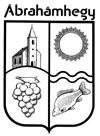 POLGÁRMESTERÉTŐL8256 Ábrahámhegy, Badacsonyi út 13.    Telefon: +36 87 471 506Tárgy:Fagyöngy Sportház Kft. végelszámolásárólElőterjesztő:Vella Ferenc Zsolt polgármesterElőkészítő:Wolf Viktória jegyző, Földi Laura pénzügyi ügyintézőMelléklet:költségtáblákMeghívott:-----A döntés meghozatala egyszerű többséget igényel.A határozati javaslatot törvényességi szempontból megvizsgáltam: Wolf Viktória jegyzőA döntés meghozatala egyszerű többséget igényel.A határozati javaslatot törvényességi szempontból megvizsgáltam: Wolf Viktória jegyzőVella Ferenc Zsoltpolgármester